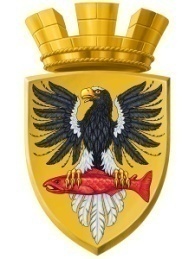                           Р О С С И Й С К А Я   Ф Е Д Е Р А Ц И ЯКАМЧАТСКИЙ КРАЙП О С Т А Н О В Л Е Н И ЕАДМИНИСТРАЦИИ ЕЛИЗОВСКОГО ГОРОДСКОГО ПОСЕЛЕНИЯот          19.  02.   2013					№ 99-п             г. ЕлизовоВ соответствии со ст.ст. 8,37 Градостроительного кодекса Российской Федерации, ст.14 Федерального закона от 06.10.2003 № 131-ФЗ «Об общих принципах организации местного самоуправления в Российской Федерации», п.14 ч.2 ст.7 Федерального закона от 24.07.2007 № 221-ФЗ «О государственном кадастре недвижимости», Правилами землепользования и застройки Елизовского городского поселения, утвержденными Решением Собрания депутатов Елизовского городского поселения от 07.09.2011 № 126, на основании заявления ООО «Поле» ПОСТАНОВЛЯЮ:Уточнить категорию земель и вид разрешенного использования земельного участка, формируемого из земельного участка государственной собственности в кадастровом квартале 41:05:0101003 ориентировочной площадью 554кв.м., местоположением: край Камчатский, район Елизовский, г. Елизово,  расположенного в границах территориальной зоны застройки индивидуальными  жилыми домами: категория земель - земли населенных пунктов; вид разрешенного использования земельного участка   – объекты хозяйственного назначения.Управлению делами администрации Елизовского городского поселения  (Т.С. Назаренко)  разместить  настоящее постановление на официальном сайте в сети Интернет.3. Контроль за реализацией настоящего постановления возложить на заместителя Главы администрации  Елизовского городского поселения  В.И. Авдошенко.Глава администрации Елизовскогогородского поселения                                                                                    Л.Н. Шеметова  Об  уточнении  категории земель и вида разрешенного использования земельного  участка местоположением: край Камчатский, район Елизовский, г. Елизово, формируемого из земельного участка государственной собственности в кадастровом квартале 41:05:0101003  